Cette première phase de l’appel à projets a pour objectif l’identification des candidatures ; il ne s’agit pas de proposer un projet de recherche abouti.Ce formulaire doit être libellé « SanteEnv2022_AMI_Formulaire_Nomcandidat(e) » et être déposé par le ou la candidat(e) en format PDF à la fin du questionnaire en ligne (https://survey.cnrs.fr/index.php/627764?lang=fr).Date limite de candidature : 16 juin 2022 à midi (heure de Paris)Votre identificationVos domaines d’expertise et de compétences : quelle pourrait être votre contribution aux objectifs du futur AAP ?L’esquisse de votre projet : quelle serait la thématique interdisciplinaire développée et quelles collaborations seraient nécessaires – disciplines, équipes ou personnes – existantes, envisagées ou à identifier ? (une demi-page maximum)A quel(s) site(s) pourrait éventuellement se rattacher votre projet/avec quel(s) site(s) pourrait-il s’articuler ?L’identification des personnes susceptibles de travailler sur votre projet au sein de votre équipe/laboratoire, ou des collaborateurs hors de votre laboratoire indispensables à votre projet (5 maximum) :La liste facultative de vos publications pertinentes dans le cadre de cet AMI (5 maximum) :Commentaire libre (150 mots maximum) :Visa du directeur ou de la directrice d’unitéMission pour les initiatives transverses et interdisciplinaires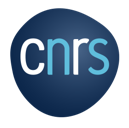 Santé et environnementAppel à manifestations d’intérêt (AMI) 2022Formulaire de candidatureNom et prénom :Statut/grade :Code et intitulé de l’unité de recherche :Institut principal de l’unité de recherche : Section du CoCNRS :Nom et prénomStatut/gradeEtablissement (CNRS, Université, etc.)Code et intitulé de l’unité de rechercheInstitut principal de l’unité de recherche (si CNRS)Signature